SPORTDIENST AS i.s.m. WTC SPORTIEF AS 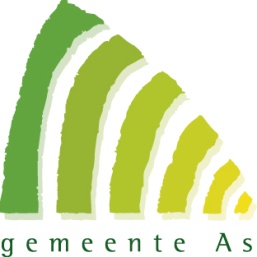 Vierde rit van de 28ste avondvierdaagse 		50 kmVRIJDAG 26 JULI 2013I & S van 13u00 tot 17u00Tent kerkplein LA, LA, RA Kerkstraat, RD Kerkhofstraat einde LA Schansstraat, einde RA Bosstraat, RD naar knooppunt 41, over spoor LA naar knooppunt 42, Driepaalhoeve knooppunt, RA, Europalaan RA, over kanaalbrug RD, verkeerslichten RD, Oude Kerkstraat, rechts houden Stokkemerbaan,kruispunt Langs de Graaf RA, einde LA Arnold Sauwenlaan, Stadsgraaf,Molenveld, veerpont nemen over de Maas RD, Beatrixplein route 27 naar route 29, Bergerweg,blijven volgen over autobaan tot rond punt LAHeistraat, 4de straat RA Everstraat, Veeweg, Bovenstraat,einde weg rechtdoor aan de verkeerslichten.Controle Petit Pain, Provincialeweg 1, 6141AA Limbricht tel 003146-452731Bij het buitenkomen van de controle RA, Bornerweg RD, Sittarderweg,Parkweg, Sluisweg over Julianakanaal, 1ste weg LA Obbichterweg LA,RA Hitsberg, Bornerweg, Ecreviseestraat, Kasteelweg, Bergerstraat,RA Veerweg RA met veerpont oversteken, boven LA, route 56 volgen,kruispunt LA Sint–Pietersstraat, RA Eisdenweg, weg blijven volgentot grote baan, RD Geeststraat, RA Langstraat, kanaalbrug over,Heufkensweg, RD,Louis Mercienlaan, Spoorwegstraat LA, route 60 volgen Steenweg naar As RA, naar knooppunt 41 over Europalaan, StationstraatLA, over spoor LA fietspad volgen, einde LA, 1ste straat RA Kerkhofstraat,grote weg RD, Kerkstraat LA, aankomst tent WTC Sportief As wenst je veel fietsgenot en dankt je voor je aanwezigheid.Bij pech: Bergmans Mathieu 0473/28 43 71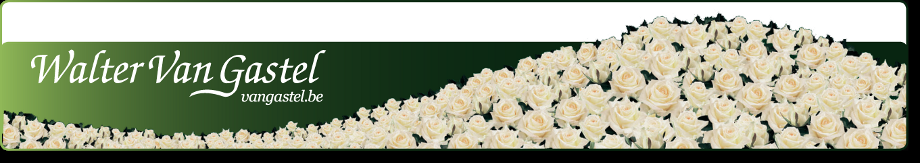 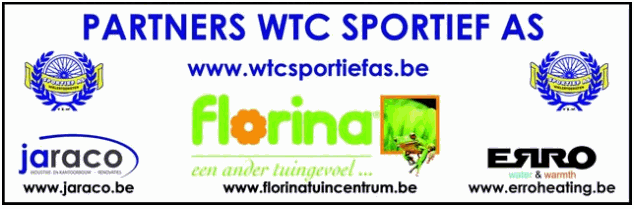 